Conservation of Momentum Practice Questions for 6.2A 1200 Kg car going 13 m/s collides with a 4200 Kg truck at rest.  Their bumpers lock.  What is their speed afterwards? (2.89 m/s)A 60.0 Kg person running 3.00 m/s East collides head on with a 100. Kg person running 2.00 m/s the other way. What is their final velocity if they stick together? (0.125 m/s West)A 50. Kg ice skater at rest throws a 5.0 Kg shot put at a velocity of +3.5 m/s.  What is the recoil velocity of the skater?         (-0.35 m/s)A 1200 Kg car going 15 m/s rear-ends with a 800. Kg car going 5.0 m/s in the same direction.  Their bumpers lock.  What is their speed afterwards? (11 m/s)A bullet going 375 m/s imbeds in a stationary block of wood.  The 1.42 kg bullet and block combo are going 16.5 m/s after the collision.  What was the mass of the bullet? (0.0625 kg)Two football players strike each other head on.  Player 1 has a mass of 72.0 kg and is running 5.20 m/s to the East, and player 2 has a mass of 86.0 kg is running to the West.  If they stick together, and are together moving 1.60 m/s to the West after the collision, was the velocity of player 2 before the collision? (Speed and direction) (7.29 m/s to the West)Two football players strike each other head on.  Player 1 has a mass of 119 kg and is running 6.20 m/s to the East, and player 2 has a mass of 102 kg is running 4.20 m/s to the West.  What is their post-collision velocity if they stick together? (Speed and direction) (1.40 m/s East)A 2000. Kg airplane going 45.0 m/s fires a 2.00 Kg shell forward at a speed of 1200. m/s.  What is the final velocity of the plane?  (Planes crashed because of this!) (43.8 m/s)A 14.5 g bullet traveling 783 m/s horizontally strikes a 9.24 Kg block of wood at rest on a level frictionless table.  The bullet goes through the block, but is traveling only 382 m/s in the same direction after the collision.  What is the velocity of the block after the collision? (Assume the block loses no mass) (0.629 m/s)Bumper car A (326 Kg) with velocity 3.7 m/s East collides with the rear of car B (536 Kg) which has a velocity of 2.4 m/s East.  After the collision, car A has a velocity of 1.2 m/s to the West.  What is the velocity of car B after the collision? (5.38 m/s East)Bumper car A (428 Kg) with velocity 2.40 m/s East collides with the front of car B (509 Kg) which has a velocity of 3.10 m/s West.  After the collision, car A has a velocity of 2.30 m/s to the West.  What is the velocity of car B after the collision? (Speed and direction) (0.852 m/s to the East)95.0 kg Thor is standing on a 65.0 kg cart, and is holding a 8.90 kg hammer.  Everything is moving to the right at 1.80 m/s.  What is the velocity of Thor and cart if he throws the hammer 12.5 m/s to the right? (1.205 m/s)82.0 kg Big J Sandvik is standing on a 23.0 kg golf cart, and is holding a 3.60 kg golf club.  Everything is moving to the right at 1.45 m/s.  After he throws the golf club, he and his cart are moving 2.16 m/s to the right.  What speed and in what direction did Big J Sandvik throw the golf club? (19.3 m/s to the left)96.0 kg Thor is standing on a 45 kg cart, and is holding a 9.40 kg hammer.  Everything is moving to the right at 2.30 m/s.  After he throws the hammer, he is moving 1.70 m/s to the right.  What speed and in what direction did he throw the hammer? (11.3 m/s to the right)78.0 kg Big J Sandvik is standing on a 15.0 kg golf cart, and is holding a 3.40 kg golf club.  Everything is moving to the right at some speed.  After he throws the club, he is moving on the cart 3.00 m/s to the right and the golf club is moving to the right at 23.0 m/s.  What speed and in what direction was he, his cart and his club going to begin with? (3.71 m/s to the right)A 132.45 g bullet traveling at 386 m/s rips a hole through a 1.34 Kg block of wood at rest on some frictionless ice.  The bullet is traveling 153 m/s following the collision, what is the speed of the block? (23.0 m/s)A 153 gram bullet going 452 m/s goes through the first of two stationary 3.50 kg blocks of wood, and sticks in the second.  After this, the first block is traveling at 6.50 m/s in the same direction.  What speed are the second block and bullet going? (12.7 m/s)  What is the bullet’s velocity between the blocks? (303 m/s) 60.0 kg Brennen is playing on two flatbed rail cars initially at rest.  Car A has a mass of 560. kg and B 780. kg.  He reaches a velocity of +5.20 m/s on A, before jumping to B where he slows to +3.40 m/s before jumping off the other end.  The cars are uncoupled, and rest on a frictionless track: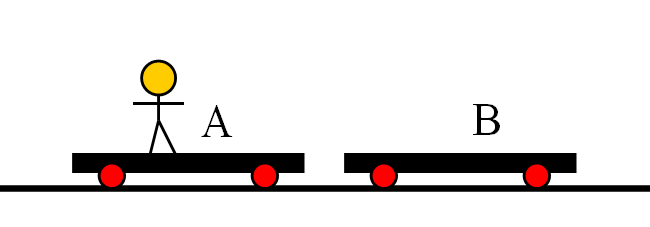 What is the velocity of car A when he is in midair? (-0.557 m/s)What is the velocity of car B when he leaves it? (+0.138 m/s)What would have been the velocity of car B had he remained there, and not jumped off? (+0.371 m/s)What would the velocity of car B have been had he jumped off the back of it to give himself a velocity of zero? (+0.40 m/s)